Employment ApplicationApplicant Information | Informations sur la candidateProposed Learning Objectives | Objectifs d’apprentissage proposesActivity Outline | Aperçu de l’activité(s) Please list ALL activities to be supported by this grant | Veuillez énumérer TOUTES les activités qui seront financées par cette subvention.Budget Including all expenses related to your participation in these events – travel, course fees, childcare, etc.Other Documents to Include | Autres documents à inclureNCCP Transcript | Relevé de note du PNCELetter of Support | Lettre de soutien*Your application must include a support letter from your local organization, Provincial or National Sport Organization supporting your path pursuit and your involvement in their program. Applications with support letters from Provincial or National level Sport Organizations may be given priority. Coach NB may make contact with your Provincial Sport Organization, upon reception of your application. Votre demande doit inclure une lettre de soutien de votre organisme de sport provincial ou national soutenant votre cheminement et indiquant votre implication au sein du programme national ou provincial en tant qu’entraîneure. Les application accompagnées de lettre de soutien de votre organisme de sport provincial ou national peuvent être données priorité. Entraîneur NB peut prendre contact avec votre organisme provincial dès la reception de votre demande.Disclaimer and SignatureI certify that my answers are true and complete to the best of my knowledge | Je certifie que mes réponses sont véridiques et completes au meilleur de mes connaissances: 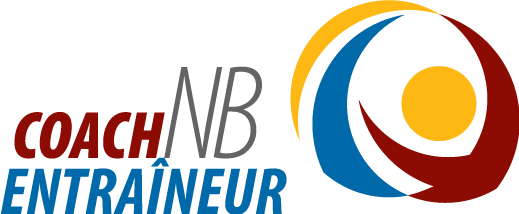 Women to Watch GrantSubvention Femmes à surveillerFull Name / Nom completDate:Last | Nom de famileFirst | PrénomM.I.Address | Addresse:Street  | RueApartment | AppartementCity | VilleProvPostal Code | Code postalPhone | Téléphone:Email |Couriel:Sport: Level | NiveauDate of application | Date de candidatureLocker No.| N° de casier:Grant request | Demande de subvention ( $500) :$Are you a resident of New Brunswick? | Vous êtes un résident du Nouveau-Brunswick ?YES | OUINO | NONHave you received a Women to watch grant in the past? | Avez-vous déjà reçu une bourse "Femmes à surveiller" dans le passé ?YES | OUINO| NONIf yes, when? | Si oui, quand ?Are you currently coaching with an organization? | Êtes-vous actuellement en train de coacher avec une organisation ?YES | OUINO | NONExplaine | Expliquer:Identify the learning objective(s) related to your participation in the activity(s) to be supported by the grant program (250 words) |Indiquez l’objectif (ou les objectifs) d’apprentissage et les résultats liés à votre participation aux activités à soutenir dans le cadre ce programme de subvention (250 mots):Identify the learning outcomes related to your participation in the activity(s)? | Identifiez les résultats d'apprentissage liés à votre participation à l'activité ou aux activités ?How does the proposed learning activity provide a valuable coaching education experience? |Comment l'activité d'apprentissage proposée offre-t-elle une expérience enrichissante en matière de formation d’entraîneurs ?How will it contribute to your career path in coaching? |Comment cela contribuera-t-il à votre parcours professionnel dans le domaine du coaching ?Activity Name | Nom d’activité:Location (including virtual) | Localisation (y compris virtuelle):Date:Your role |Votre rôle: [highlight your role | soulignez votre rôle]Head coach | entraîneure en chefAssistant Coach | Entraîneure adjointeObserver | observatriceStudent | élèveOther, Specify | Autre précisez: Head coach | entraîneure en chefAssistant Coach | Entraîneure adjointeObserver | observatriceStudent | élèveOther, Specify | Autre précisez: Who will supervise / mentor / facilitate / instruct the activity? (when applicable) |Indiquez qui assumera le rôle de mentor, superviseur, animateur ou instructeur des activités, et leurs qualifications (le cas échéant).Name | Nom:Qualification:Activity Name | Nom d’activité:Location (including virtual) | Localisation (y compris virtuelle):Date:Your role | Votre rôle: [highlight your role | soulignez votre rôle]Head coach | entraîneure en chefAssistant Coach | Entraîneure adjointeObserver | observatriceStudent | élèveOther, Specify | Autre précisez: Head coach | entraîneure en chefAssistant Coach | Entraîneure adjointeObserver | observatriceStudent | élèveOther, Specify | Autre précisez: Who will supervise / mentor / facilitate / instruct the activity? (when applicable) |Indiquez qui assumera le rôle de mentor, superviseur, animateur ou instructeur des activités, et leurs qualifications (le cas échéant).Name | Nom:Qualification:Activity Name | Nom d’activité:Location (including virtual) | Localisation (y compris virtuelle):Date:Your role | Votre rôle: [highlight your role | soulignez votre rôle]Head coach | entraîneure en chefAssistant Coach | Entraîneure adjointeObserver | observatriceStudent | élèveOther, Specify | Autre précisez: Head coach | entraîneure en chefAssistant Coach | Entraîneure adjointeObserver | observatriceStudent | élèveOther, Specify | Autre précisez: Who will supervise / mentor / facilitate / instruct the activity? (when applicable) |Indiquez qui assumera le rôle de mentor, superviseur, animateur ou instructeur des activités, et leurs qualifications (le cas échéant).Name | Nom:Qualification:Expense Item | Poste de dépensesAmount | MontantTOTAL:$Signature:Date: